Domácí spotřebiče tepelné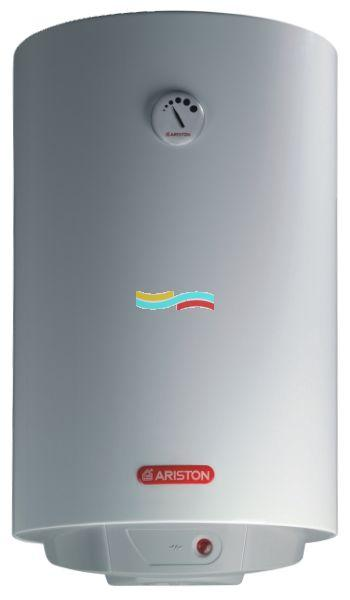 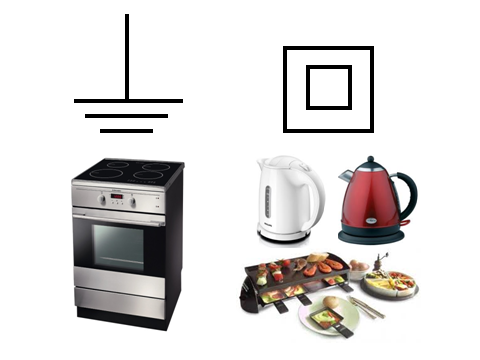 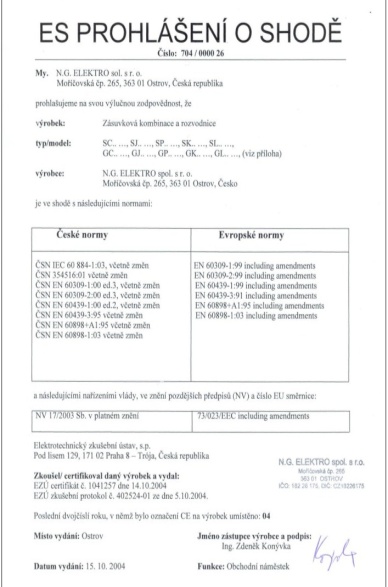 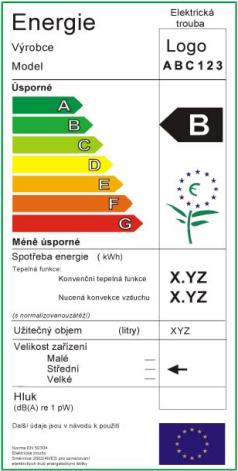 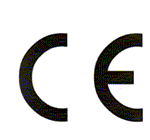 Které spotřebiče se štítkují?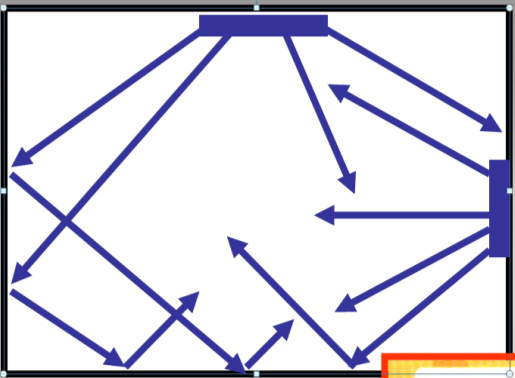 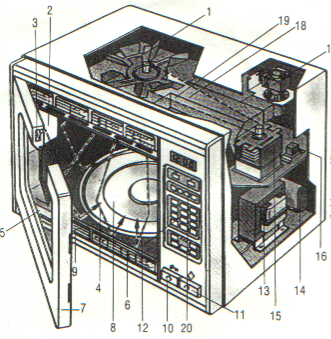 Mikrovlnné troubyBezpečnost?RozdělenÍ podleObjemu?  Vybavení?Instalace?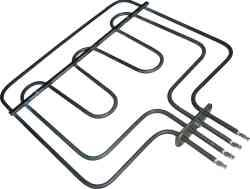 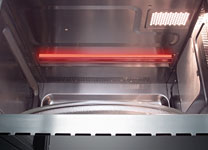 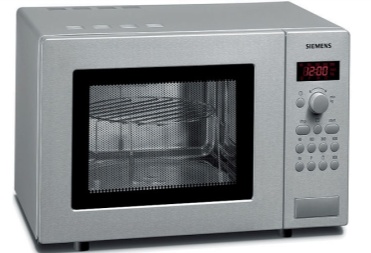 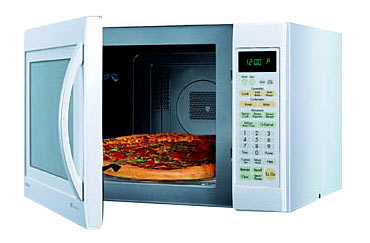 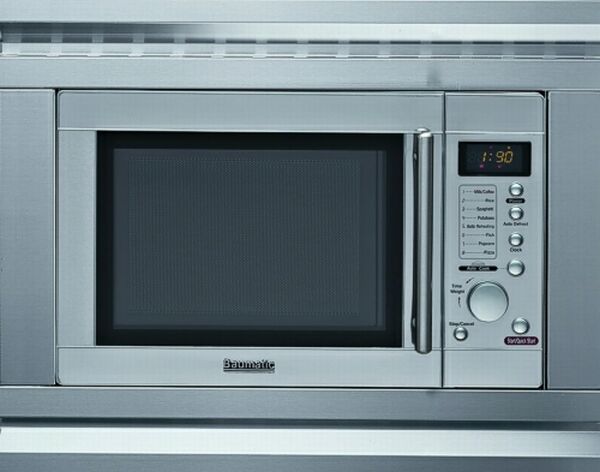 Sporáky elektrické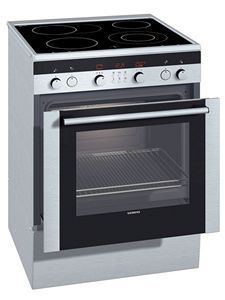 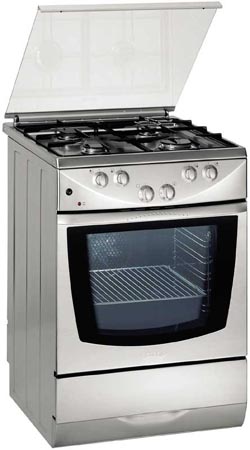 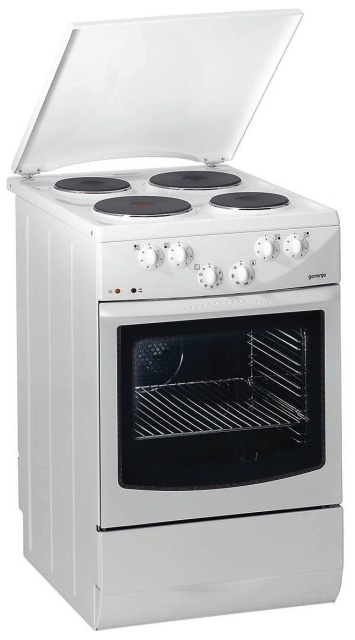 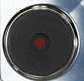 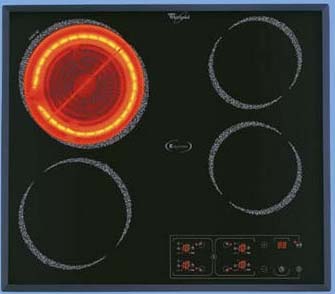 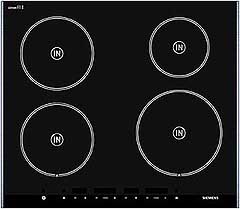 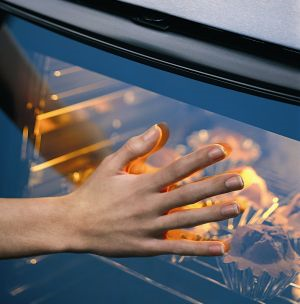 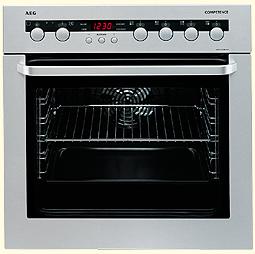 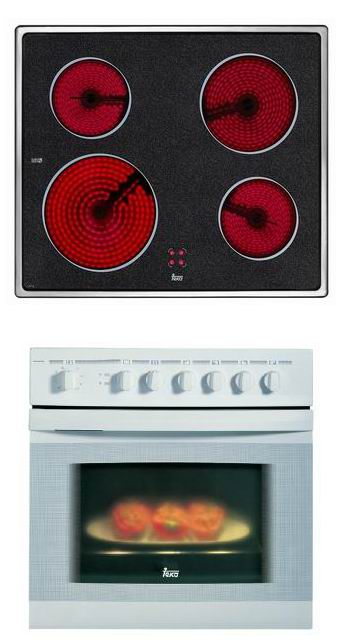 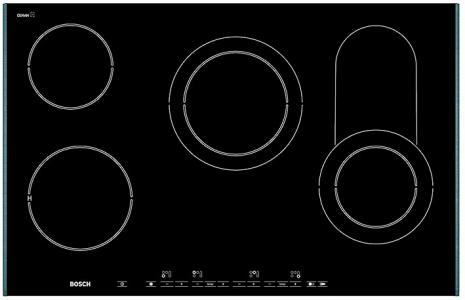 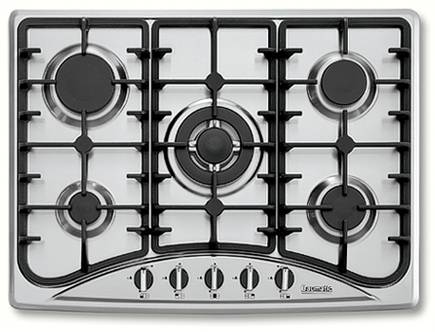 Druhy plynu?Bezpečnostní prvky hořáků?Zásady instalace?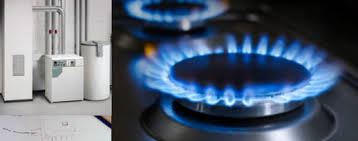 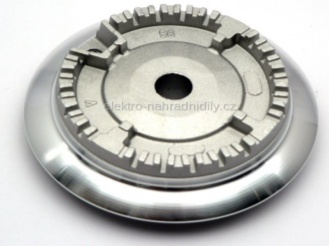 